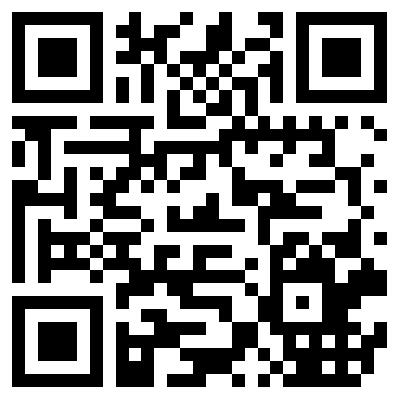 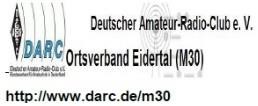 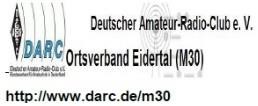 Vorbereitungskurs für die Amateurfunkklasse „E“ Technik – Elektronik - Basteln - Funken 
Vermittelt werden: Grundlagen der Elektrotechnik und Elektronik Schaltungstechnik der Elektronik FunktechnikMesstechnik Vorschriften und Gesetze Funkbetriebstechnik für den Amateurfunk  Werden Sie Funkamateur Kursbeginn: 4. Sept. 2017 18:30 Uhr Ort: 24113 Molfsee, Schulstr. 3 Es werden ca. 26 Unterrichtseinheiten à 2,5 Stunden abgearbeitet. Die Prüfung soll bei der BNetzA  Ende Mai 2018 stattfinden.  Lup Schlüter, DJ7SW  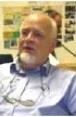 Hasselbusch 42  24220 Flintbek Lup ist seit 1960 Funkamateur und Ausbilder seit 1964 selbst  Olaf Jander, DJ4FZ  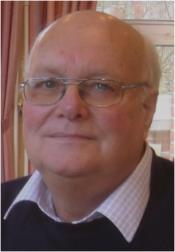 als erfahrener Contester und Voll- jurist unterrichtet Olaf Gesetzeskunde und Betriebstechnik Ein anspruchsvolles Hobby in einer netten Gemeinschaft.      Kurse finden laufend in Molfsee statt. Auskünfte und Anmeldungen bei    Lup Schlüter   Telefon: 04347/9507    E-Mail:  DJ7SW@DARC.DE  Wie wird man Funkamateur ? Wer Funkamateur werden möchte, muss eine Prüfung bei einer Außenstelle der  Bundesnetzagentur für 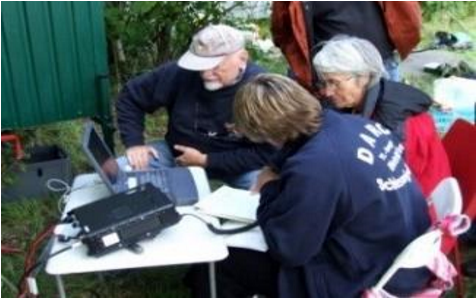 Elektrizität, Gas,  Telekom-munikation, Post und Eisen-bahnen (BNetzA) ablegen. Daraufhin erhält man eine Amateurfunkgenehmigung und ein international 
gültiges Rufzeichen.
Diese Prüfungen bestehen aus den Abschnitten Technik, Betriebstechnik und Gesetzeskunde. 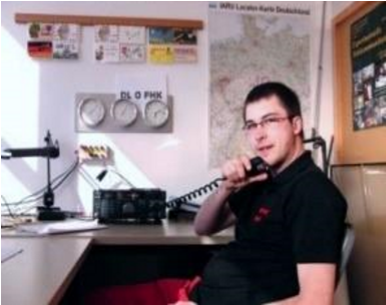 In Deutschland gibt es zwei Genehmigungs-klassen mit unter-schiedlichen Nutzungs-möglichkeiten und Prü-fungsanforderungen. Speziell für den Einsteiger wurde die Klasse E geschaffen, in der für den Prüfungsabschnitt Technik erweiterte Grundkenntnisse aus dem Physikunterricht abgefragt werden. Mit der Klasse E darf man mit 75W Sendeleistung im  UKW-Bereich und auf einigen KW-Frequenzen funken. Die Genehmigungsklasse A ermöglicht Funkverbindungen auf allen Kurzwellenbändern mit einer Leistung bis 750 W. Mit der Sendegenehmigung  ist das Privileg verbunden, Sender und Empfänger selbst zu bauen. 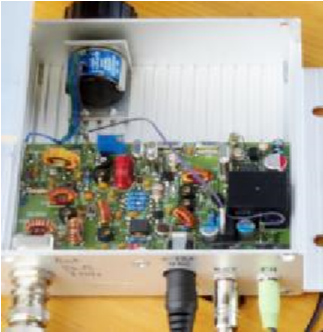 Werden Sie Funkamateur. Über 70000 Funkamateure in Deutschland und ca.  2,8 Millionen Funkamateure welt-weit freuen sich, mit Ihnen in  Kontakt zu treten. Entdecken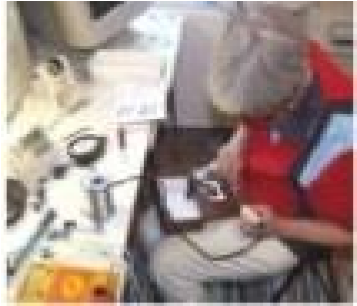 Sie ein neues Hobby und die vielen verschiedenen Mög-lichkeiten, die Ihnen der Amateurfunk bietet und finden Sie viele nationale und internationale Freunde. 